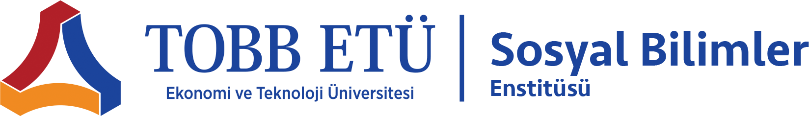            DOKTORA TEZ DANIŞMANI ÖNERİSİ FORMU  Anabilim Dalı:  Öğrencinin Akademik Ortalaması:  (Aşağıdaki seçeneklerden uygun olanları işaretleyiniz.) Enstitü Yönetim Kurulu Kararı Tarih:  Karar No:   Uygundur	  Uygun değildir 									______________________________                                                                                                                            Prof. Dr. Serdar SAYAN										     Enstitü MüdürüNot: Bu form doldurulduktan sonra Enstitü Sekreterliğine teslim edilecektir. Birinci Tez Danışmanı         Önerisi                                   Değişikliğiİkinci Tez Danışmanı (ikinci tez danışmanı varsa doldurunuz)  Önerisi                                   Değişikliği İmzaÖğrenci Adı Soyadı,Öğrenci NoTez DanışmanıUnvanı, Adı Soyadıİkinci Tez DanışmanıUnvanı, Adı Soyadı(ikinci tez danışmanı varsa doldurunuz.)Eski Tez DanışmanınınUnvanı, Adı Soyadı, Onayı(tez danışmanı değişikliği varsa doldurunuz.)Anabilim Dalı BaşkanıİmzaTarih